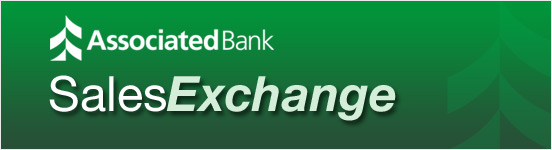 
NEW CONTENTBKS Webinar Replay: Retirement Plan Fee Disclosure Regulations Poised For Implementation 
The Department of Labor has been working on regulations designed to provide qualified retirement plan sponsors and participants much clearer and more comprehensive disclosure of the fees and expenses related to their plans. These regulations generally are effective the first part of 2012.

Watch this Business Knowledge Series webinar replay as experts discuss how and when these regulations will impact qualified retirement plans.
WM News Article: Overview of 2012 Changes to Retirement Plans
Even though lawmakers may shy away from passing major laws in an election year, 2012 will bring changes to 401(k)s and other retirement plans. This MarketWatch article provides a good summary of these changes, including fee disclosure, lifetime-income options and fiduciary investment advice. The article also offers insights on new products and other trends.WM Success Stories: Persistence & Internal Partnering PaysCongratulations to Dan Motruba and Julian LaMure for over a year’s worth of work to obtain a new $2,000,000 fixed income account. Your hard work and persistent partnership led to a valuable new client relationship with Associated Wealth Management.

WM Success Story: Partnering. When 529 = $2,000,000 plusIt all started with a simple question, "How can we help?” A simple 529 plan inquiry leads to investable assets totaling $2,000,000 plus.IMPORTANT UPDATEPlease be aware that during January, Wealth Management Marketing materials will be removed from the Marketing department section on Associated Central. The content will now be available on SalesExhange only.There’s No Practice Like A Best PracticeDon’t forget to submit yours.It’s as easy as clicking  HERE.We Want To Hear From YouFeedback is valuable to us. Your comments, questions, and/or suggestions willhelp us enhance SalesExchange toserve you better!Click HERE  to share your thoughts.Success StoriesShare your story.Click HERE